Name : Boris Miličković                                                                                                           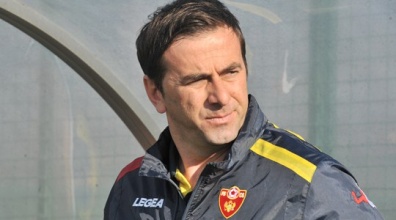 Born : 13. 10. 1977.  Podgorica , Montenegro                                          Addres : Alekse Backovića S-115 Nikšić Cell : +38267570170 (viber,whats upp), +38267173426E mail : boris.milickovic@gmail.comLanguage: Montenegro,Serbo-Croatian,EnglishEDUCATION:UEFA ''PRO'' LICENCE – Football Assosiation of Montenegro Podgorica ,Montenegro (2016)UEFA ''A'' LICENCE  - Football Assosiation of Montenegro   Podgorica , Montenegro (2012) UEFA '' B'' LICENCE – Football Assosiation of Montenegro Podgorica , Montenegro  (2009)Internship:Internship at the Croatian club N.K.Dinamo – Zagreb (2017)Internship for Uefa ''Pro''Licence at the Germany club B.S.C.Hertha – Berlin (2016)Intership at the Italian club U.C. Sampdoria (2014)Uefa study group Sheme :Uefa coach education for elite football Nyon,Switzerland (october 2015)Uefa coach education for elite youth football ,Sweden(Djurgarden) (september 2015)Uefa coach education for elite youth fotball ,France (PSG –Paris)(february 2015)Uefa coach education for elite youth football,Germany (F.C.Nurenberg,S.P.Vgg Greuther Furth)(april 2014)Uefa coach education for grassroots ,Denmark (march 2014)Uefa coach education for grassroots ,Finland (TPS Turku) (september 2010)Participation in coaching symposia :Alliance of Europen Football Coaches Associations ,Italy (November 2016) COACHING EXPERIENCE:2018 / 2019 Head coach AL-tai club Hail (U-17) (Saudi Arabia)2015 - 2018 Head coach of  the national team of Montenegro (U -16 ,U-17)2014  - 2015 Head coach of  the national team of Montenegro (U -15)2012  - 2014 Assistent coach of  the national team of Montenegro (U -16,U -17)2012 – 2014 Head coach of  young team (U -16,U-17,U-18) of F.C.Sutjeska Nikšić,Montenegro2011 – 2012 Assistent coach of  the senior team of Sutjeska Nikšić (first league),Montenegro 2009 – 2011 Head coach of  the younger categories (U -14,U-15)of Sutjeska Nikšić,Montenegro2008 - 2009 Coach of the younger categories (U -13,U-14) of Sutjeska Nikšić,Montenegro2006 - 2008  Coach of  the younger categories (U -12,U-13) of Sutjeska Nikšić,MontenegroPlacement with U 17 team Al Tai :2018/2019  3.position in the first division of Saudi ArabiaSuccess with the national team U -17 :2016 - Placement in the elite competition round for the Europen championship up to 17 years (2.position in a group ,Belarus)2015 - Placement in the elite competition round for the Europen championship up to 17 years (3.position in a group ,Slovenia)Titles in Montenegro – youth categories :F.C. Sutjeska – Nikšić.................. Championship U -18 (2013/2014)F.C. Sutjeska – Nikšić...................Championship U -17 (2012/2013)PROFESIONAL GOAL :Learn,train,work and invest in yourself trough the everyday challenge bringing football and beliving in yourself and the players we work with.